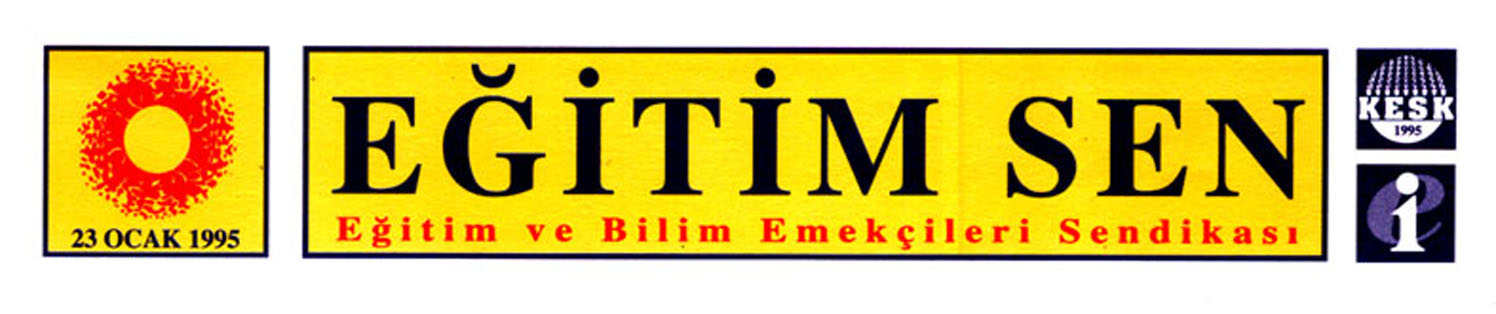 Sayı: 2015/300/1765							       31 Ağustos 2015 Konu: Öğretmenler Kurulu hkŞUBELEREEğitim emekçilerinin çalışma koşulları ile ekonomik, sosyal, özlük hak ve çıkarlarını gündeme getirmek ve tartışmak, nitelikli eğitim için gerekli koşulları oluşturulmasını talep etmek ve işyerinde demokratik işleyişin egemen kılınmasını sağlamak için eğitim-öğretim yılının başlayacağı ilk günlerde toplanacak Öğretmenler Kurulu’nun sendikal ilkelerimiz doğrultusunda ele alınması ve değerlendirilmesi önemlidir. Bilindiği gibi Öğretmenler Kurulu okullar açısından olduğu kadar, eğitim-öğretimin sağlıklı işleyişi açısından da önem taşımakta, ancak bu kurula öğretmen dışındaki personel ile öğrenci ve veliler katılamamaktadır. Mevcut yapısına rağmen, Eğitim Sen olarak Öğretmenler Kurulunu okul/işyeri örgütlülüğümüzü ve sendikal faaliyetlerimi kolaylaştıracak ve güçlendirecek şekilde işletmek gerekmektedir. Her toplantının olduğu gibi,Öğretmenler Kurulunun da belli bir gündemi vardır. Gündem, genel olarak okul müdürü tarafından önceden öğretmenlere duyurulur. Öğretmenlerin kurulda görüşülmesini istedikleri, ancak gündemde yer almayan konuların ele alınması ve tartışılması, okulun demokratik ilke ve esaslara göre yönetilmesi zorunluluğunun doğal bir sonucudur. Eğitim kurumu yönetmelikleri Öğretmenler Kurulu gündemini belirleme, oluşturma (hazırlama) görevini ve yetkisini tümüyle okul yönetimine vermiş olsa da, eğitim kurumunun asli bileşenlerinden olan öğretmenlerin gündemde yer almasını istedikleri konuları önerme hakları yadsınamaz. Bu durum, genel hukuk kurallarından kaynaklanan bir haktır. Bu hakayrıca, herkesin düşünceleri ve önerilerini özgürce açıklama hak ve özgürlüğünün somut bir parçasıdır. Bu nedenle öğretmenlerin, Öğretmenler Kurulu gündeminin tümünü ya da bir bölümünü önerme (gündemin nasıl olması ve neleri içermesi gerektiği şeklindeki düşüncelerini açıklama) hakları olduğu tartışmasız bir gerçektir. Öğretmenler Kurulunun temel işlevi; eğitim kurumlarının demokratik biçimde yönetilmesini sağlamak olmalıdır. Bu nedenle Öğretmenler Kurulu gündem maddelerinin okunarak değerlendirilmesi, gündemde değişiklik yapılmasına ilişkin önerilerin görüşülmesi ve karara bağlanması, okul yönetiminin demokratikleştirilmesine yönelik önerilerin görüşülerek karara bağlanması ve okulun demokratik kurallara uygun biçimde yönetilmesi ilkesine uyulmasına özen gösterilip gösterilmediği ve bu konuda ne ölçüde başarılı olunduğunun tartışmaya açılması gerekmektedir.Öğretmenler Kurulundan beklenen yararın elde edilmesi, kurulun, bir an önce yapılıp bitirilmesi gereken sıradan ve biçimsel bir görev, sadece eğitim kurumu müdürlerinin görüşleri ve değerlendirmelerini onaylayan bir oluşum olmaktan uzaklaştırılması ile mümkündür. Eğitim yaşamını olumu yönde etkileme düzeyi ve öneminin artırılmasına, kararların demokratik kurallara uyularak, demokratik yöntemler kullanılarak alınması ve bağlayıcı olmasının sağlanması, Öğretmenler Kurulu’nun işlevini gerektiği biçimde yerine getirmesine bağlıdır. Aldığı kararlar uygulanmayan, demokratik kurallar çerçevesinde ve özgürce tartışma olanağı yaratmayan bir Öğretmenler Kurulu’nun işlevini yerine getirebilmesi mümkün değildir. Şubelerimizin önümüzdeki günlerde yapılacak Öğretmenler Kurulu toplantıları için yukarıda belirtilen içerikte gündem önermelerini, bu önerilerin yukarıda yapılan değerlendirmeler ışığında ekte gönderilen metni Öğretmenler Kurulu’nda tartışmaya açmalarının, Öğretmenler Kurulu’nun sırası geldiği için yapılan değil, gerçekten işlevsel ve demokratik bir işleyişe kavuşmasını sağlamak açısından önemli olduğunu belirtir, çalışmalarınızda başarılar dileriz.  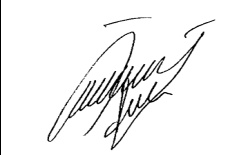 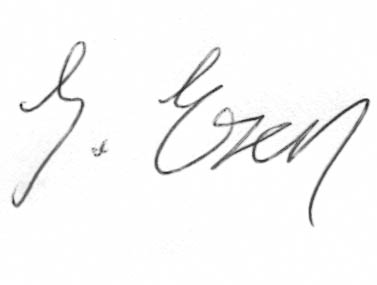                         İsmail SAĞDIÇ					      Sakine ESEN YILMAZGenel Örgütlenme ve Yükseköğretim Sekreteri				Genel SekreterÖĞRETMENLER KURULUNDA KULLANILACAK TASLAK DEĞERLENDİRME METNİ2015-2016 eğitim öğretim yılı, geçmiş yıllardan biriken sorunların ağırlaşması, bölgede yaşanan çatışmaların ve ölümlerin gölgesinde açılmaktadır. 7 Haziran seçimleri sonrasında ortaya çıkan siyasi tablonun bir sonucu olarak yeniden başlayan çatışmalar, özellikle bazı il ve ilçelerde fiili OHAL uygulamalarının hayata geçirildiği bir dönemde eğitim-öğretim hizmetlerinin hem öğrenciler hem de öğretmenler açısından sağlıklı bir şekilde yapılamayacağı açıktır. Okullarda öğrencilerin, öğretmenlerin ve diğer eğitim emekçilerinin can güvenliğinin sağlanmadığı, ülkenin bir bölümünde fiilen sıkıyönetim koşullarının yaşandığı bir ortamda, eğitim-öğretim hizmetinin ne kadar yapılabileceği ya da sürdürülebileceği tartışmalıdır. Öğretmen örgütlülüğüne, eğitim emekçilerinin hak ve özgürlük mücadelesine ve eğitim programlarına ilk kapsamlı müdahale 1980 darbesi sonrasında yapılmıştır. Temelleri 12 Eylül darbesi ile atılan “Türk-İslam sentezi”ne dayalı “tekçi” eğitim anlayışı, AKP’nin tek başına iktidar olduğu son 13 yıl içinde derinleştirilerek devam ederken, öğretmenlik mesleğinin toplumsal saygınlığı belirgin bir şekilde erozyona uğratılmıştır. Öğretmenlik mesleğinin itibarsızlaşmasında siyasiler kadar, onlarla aynı ya da benzer dili kullanan eğitim yöneticilerinin payı yadsınamaz. Okullarımızda demokratik bir işleyiş yaratmadan, eğitim emekçileri arasında rekabeti değil, birlikte ve dayanışmayı sağlamadan sorunlarımızı tartışmak ve çalışma ortamımızı sağlıklı hale getirebilmek mümkün değildir. Eğitim süreçlerine, eğitim özneleri olan öğretmenlerin, velilerin, öğrencilerin, eğitim emekçilerinin iradesinin yansıması gerekmektedir. Katılımcı, karar alabilen bir okul/kurum yerine, tıpkı siyasi iktidarın uygulamaları gibi giderek merkezileşen, baskıcı ve otoriter bir karakter kazanan, yasakçı bir eğitim-öğretim ortamında sağlıklı eğitim hizmeti sunmak ne kadar mümkündür?Eğitimde 4+4+4 düzenlemesi sonrasında temel eğitim ve ortaöğretimde eğitim sisteminin alt-üst edilmesi sonucunda sistem fiilen çökmüş, neredeyse yerinden oynamayan, yaşamı alt-üst olmayan öğretmen arkadaşımız kalmamıştır. Okullarda fiziki altyapı ve donanım eksikliklerinin giderilmemesi, temizlik ve hijyen sorunları başta olmak üzere pek çok sorunun okullarımıza kaynak ayrılmaması nedeniyle giderilememesi büyük bir sorundur. Devlet okulları yıllardır kaynak sıkıntısı çekerken, halktan toplanan vergilerle oluşan kamu kaynaklarının özel okullara aktarılmasına ısrarla devam edilmektedir. MEB bu yıl 230 bin öğrenci için “teşvik” verileceğini açıklamış, çocuğunu özel kreşe gönderenlere bile 2 bin 680 TL teşvik yapılmasına karar verilmiştir. Özel okula giden her öğrenci başına ilkokulda 3 bin 220, ortaokul ve lisede 3 bin 750, temel liselere ise 3 bin 220 lira verilecektir. Ödemeler velilere değil, onlar adına kayıt yaptıracakları özel okulların hesabına aktarılacaktır. Kamunun, yani halkın kaynakları her birisi aynı zamanda “ticari işletme” olan özel okullara değil, halkın yüzde 95’inin eğitim gördüğü devlet okulları için ayrılmalı, her okulun yıl içinde ihtiyaç duyduğu kadar ödenek ayrılarak, eğitimde yaşanan ticarileşme uygulamalarının derhal önüne geçilmelidir.  Temel Lise adı altında öğrenim verecek ve öğrencileri üniversite sınavına da hazırlayacak olan özel liselerin ücretleri şimdiden dershanelerin üç katını bulmuştur. Her ne kadar bu kurumların adı “Temel Lise” olsa da, pratikte yine dershanecilik faaliyeti yapılacak, hafta sonları ayrıca mezun öğrencilere yönelik dershane faaliyetleri yürütülecektir. Yapıları itibariyle temel liselerde lise müfredatının büyük ölçüde göstermelik olarak uygulanacağı, asıl amacın öğrencileri sınavlara hazırlamak olduğu açıktır. MEB, bu uygulamada ısrar ederek, zaten sorunlu olan lise eğitiminin niteliğin daha da düşmesine neden olmakta, eğitim sistemini tamamen çökertmek için bütün gücüyle çalışmaktadır. Temel lise uygulamasının bir diğer olumsuz sonucu, devlet okullarının öğrencilerin kaçışını önlemek için fiilen dershanecilik faaliyeti yapar hale getirilmesidir. Öğrencilerin temel liselere yoğun şekilde yöneliminin sürmesi durumunda önümüzdeki eğitim-öğretim yılında çok sayıda branş öğretmeninin norm kadro fazlası haline düşmesi ve bu durumun yeni mağduriyetler yaratması kaçınılmaz görünmektedir.    Okullarımızda kalabalık ve birleştirilmiş sınıf sorunları sürerken, liselerde sınıf mevcutları skandal bir kararla 40’a çıkarılmıştır. Üstelik sınıf tekrarı yapacak olanlar bu rakama dahil değildir. MEB’in öğretmene rotasyon tartışmaları nedeniyle onbinlerce arkadaşımız il içi ve iller arası tayin istemiş, bir kısmı da emekli olmuştur. Bakanlığın rotasyondan vazgeçmesi bu durumdaki öğretmen arkadaşlarımızı mağdur etmiştir. Eğitimde yaşanan siyasi kadrolaşma, eğitimin niteliği üzerinde son derece önemli etkiler yaratmaktadır. Eğitim yöneticilerinin siyasi-sendikal referanslarla belirlenmesi, sadece mahkeme kararlarının değil, yüksek yargı kararlarının bile MEB tarafından uygulanmadığı bir ortamda adaletli bir yönetim sağlamak ne kadar mümkün olabilir. Geçtiğimiz dönemde “Alo 147” uygulaması resmen bir “ihbar hattı” olarak işletilmiş, özellikle Eğitim Sen üyelerine yönelik kaynağı belirsiz iddialarla soruşturmalar yürütülmüştür. Türkiye’nin dört bir yanında Eğitim Sen’li öğretmenler, siyasi iktidarın atadığı eğitim yöneticilerinin hedefi haline getirilmiş ve sadece okullarda değil, üniversiteler ve diğer eğitim kurumlarında da psikolojik taciz (mobbing) uygulamaları hız kesmeden sürmektedir. Bu konuda sayısız yargı kararı ve genelge olmasına rağmen, eğitim yöneticilerinin farklı dünya görüşünde olan öğretmenlere yönelik baskıcı uygulamaları kabul edilemez. Öğretmenler olarak, eğitim ve bilim emekçilerinin ekonomik, sosyal ve özlük hakları konusundakayda değer bir iyileştirmeden bahsetmek mümkün değildir. Son olarak geçtiğimiz Ağustos ayında geçici AKP hükümeti ile Memur Sen arasında imzalanan toplusözleşmenin gerçek anlamda bir kazanım olarak değerlendirilmesi mümkün değildir. Ücret artışları 2014 ve 2015 yılındaki kayıplarımızı bile karşılamadığı gibi, TL’nin en az yüzde 20 değer kaybetmesi ve artan oranlı vergi dilimi uygulamasına son verilmemesi nedeniyle toplusözleşmede kaşıkla verilen zamların, şimdiden kepçe ile geri alınmaya başlandığı açıktır. Yine okullarımızda yıllardır ciddi bir sorun olan, öğretmenlerin sırtına angarya olarak yüklenen nöbet sorunu konusunda atılan adım yetersizdir ve tam bir hayal kırıklığı olmuştur. Nöbet konusunun gündeme gelmesi ve ücret talebi, sendikamızın ve diğer sendikaların çağrısıyla öğretmen arkadaşlarımızın “nöbet tutmama” eylemine etkin bir şekilde katılması ile gündeme gelmiştir. Dolayısıyla “nöbet ücreti” ile ilgili sınırlı da olsa bir düzenleme yapılmış olması, nöbet eylemine katılan arkadaşlarımızın ortak emeğinin bir sonucudur. Ancak nöbet için 2016 yılında ayda iki ek ders saati, 2017’de ise üç saat ek ders ücreti belirlenmiş olması, bizlerle resmen alay etmek anlamına gelmektedir. 2016 için aylık brüt 98 TL denilen rakam net 70 TL’ye denk gelmektedir. Bir ay boyunca okullarda tutulacak nöbetin en fazla “70 TL” olarak ücretlendirilmesi, nöbet uygulamasının angarya niteliğini ortadan kaldırmamaktadır. Belirlenen komik nöbet ücreti, Türkiye’nin üyesi olduğu OECD’nin çalışma süreleri tanımı ile çelişmektedir. OECD çalışma süresi ifadesinde bir faaliyet için ne kadar zaman kullanıyorsa o kadar saat üzerinden ücretlendirme yapılması gerektiğini belirtmektedir. Nöbet konusundaki ısrarımız sürecek, farklı eylem biçimleri ile nöbet ücretlerinin ve bununla bağlantılı diğer isteklerimizin herkesi memnun edecek bir seviyeye getirilmesi için mücadele edeceğimiz bilinmelidir. Özellikle eğitimde 4+4+4 düzenlemesi sonrasında hemen her okulda öğretmen ve öğrenciler sorunlar yaşamıştır ve yaşamaya devam etmektedir. Milli Eğitim Bakanlığı’nın eğitimin acil çözüm bekleyen sorunlarını çözmek yerine gerek yönetmelik değişiklikleri ve fiili uygulamalar ile okullarda kutuplaştırmayı arttıran, eğitim emekçilerini birbirine karşı kışkırtan uygulamalara son vermesi gerekmektedir. Bakanlık bünyesinde bulunan bütün eğitim öğretim kurumlarına eşit mesafede durmak ve yaklaşmak zorundadır. MEB’in bütün enerjisini imam hatiplere yöneltmesi, MEB-Diyanet İşleri Başkanlığı ve TÜRGEV işbirliği ile eğitim sisteminin AKP’nin siyasal-ideolojik çizgisinde yeniden biçimlendirilmesi karşısında sessiz kalmak mümkün değildir. Eğitimde 4+4+4 sonrasında yaşanan okul dönüşümleri sürecinde imam hatiplere yapılan pozitif ayrımcılık sürerken, yeterli talep olmamasına rağmen bazı illerde (örneğin Bolu) her ortaokul içinde imam hatip sınıfları açılması için özel çaba sarf edilmesi düşündürücüdür.  İmam hatiplerin yaygınlaştırılması ve öğrencilerin bu okullara yönlendirilmesi, okullarda İHH benzeri örgütlerin öğrencilerden bağış toplaması, dini vakıflarla yapılan ortak projeler, laik eğitime aykırı uygulamalar olarak dikkat çekmektedir. Bu tür uygulamaların yaygınlaşması için başta TÜRGEV olmak üzere, çeşitli dini vakıf ve cemaatlerin yöneticilerinin eğitim yöneticileri ve öğretmenleri baskılamak için valiler, il ve ilçe milli eğitim müdürleri ile ortak toplantılar düzenlemeleri asla kabul edilemez. Okullarımızda seçmeli ders uygulaması konusunda yönlendirme ve baskılar sürmektedir. MEB’in hazırladığı haftalık ders çizelgesi, imam hatiplere daha fazla seçmeli ders hakkı tanıdığı gerekçesi ile iptal edilmiştir. Yıllardır eğitim sistemini, bilimsel ve demokratik değerleri temel almak yerine, farklı din, mezhep ve kimlikleri yok sayan ayrımcı politikalardaki ısrarın sürmesini kabul etmek ve onaylamak mümkün değildir. Yıllarca çok inançlı, çok dilli, çok kültürlü Türkiye toplumunu özellikle inanç ve kimlik farklılıkları üzerinden kutuplaştırıp, sürekli yeni çatışma alanları yaratarak, ülkenin hızla şiddet sarmalı içine çekmeyi çalışanlara ve bu politikalarda ısrar edenlere karşı öğretmenler olarak sessiz ve tepkisiz kalmamamız gerekmektedir. 